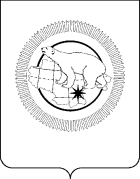 П Р И К А ЗВ целях реализации статьи 349.5 Трудового кодекса Российской Федерации, во исполнение Постановления Правительства Чукотского автономного округа от 10 февраля 2017 года № 53 «О Порядке размещения информации о среднемесячной заработной плате руководителей, их заместителей и главных бухгалтеров Чукотского территориального фонда обязательного медицинского страхования, государственных учреждений Чукотского автономного округа и государственных унитарных предприятий Чукотского автономного округа в информационно-телекоммуникационной сети «Интернет»,ПРИКАЗЫВАЮ:1. Утвердить Порядок представления руководителями, их заместителями и главными бухгалтерами государственных учреждений Чукотского автономного округа (далее – учреждения), находящихся в ведомственном подчинении Департамента социальной политики Чукотского автономного округа (далее – Департамент), информации о среднемесячной заработной плате для размещения в информационно-телекоммуникационной сети «Интернет», согласно приложению к настоящему приказу.2. Управлению дополнительного пенсионного обеспечения и государственной службы Департамента (Коновалова Т.Г.):1) ознакомить руководителей учреждений с настоящим приказом под подпись;2) разместить настоящий приказ на странице Департамента официального сайта Чукотского автономного округа в информационно-телекоммуникационной сети «Интернет» (чукотка.рф).3. Руководителям учреждений:1) ознакомить под подпись с настоящим приказом заместителей и главного бухгалтера учреждения;2) обеспечить исполнение настоящего приказа;3) информацию об исполнении подпунктов 1 и 2 настоящего пункта представить в Управление дополнительного пенсионного обеспечения и государственной службы Департамента.4. Признать утратившими силу приказы Департамента:от 30 января 2020 года № 53 «Об утверждении Порядка представления руководителями, их заместителями и главными бухгалтерами государственных учреждений Чукотского автономного округа, находящихся в ведомственном подчинении Департамента социальной политики Чукотского автономного округа информации о среднемесячной заработной плате для размещения в информационно-телекоммуникационной сети «Интернет»»;от 17 марта 2020 года № 254 «О внесении изменений в Приказ Департамента социальной политики Чукотского автономного округа от 30 января 2020 года № 53».5. Контроль за исполнением настоящего приказа оставляю за собой.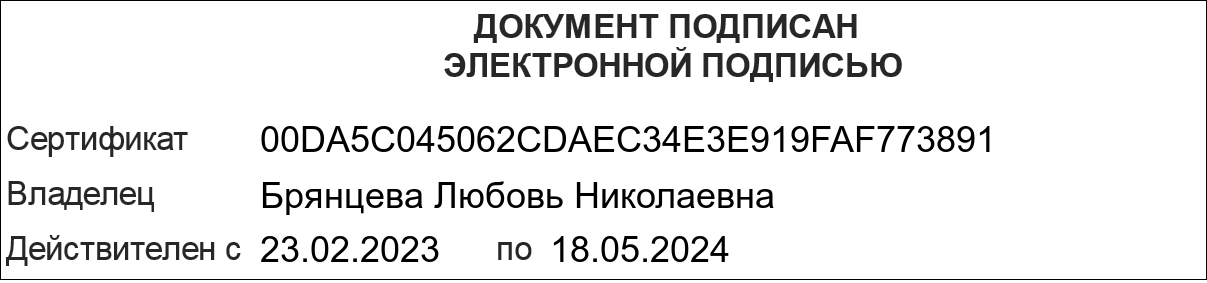 Порядок представления руководителями, их заместителями и главными бухгалтерами государственных учреждений Чукотского автономного округа, находящихся в ведомственном подчинении Департамента социальной политики Чукотского автономного округа, информации о среднемесячной заработной плате для размещения в информационно-телекоммуникационной сети «Интернет»1. Настоящий Порядок устанавливает порядок и сроки представления информации о рассчитываемой за календарный год среднемесячной заработной плате руководителей, их заместителей и главных бухгалтеров государственных учреждений Чукотского автономного округа (далее – учреждения), находящихся в ведомственном подчинении Департамента социальной политики Чукотского автономного округа (далее – Департамент).2. Информация о среднемесячной заработной плате представляется руководителями, их заместителями и главными бухгалтерами учреждений, находящихся в ведомственном подчинении Департамента, ежегодно в срок до 1 апреля года, следующего за отчётным, в Управление дополнительного пенсионного обеспечения и государственной службы Департамента (далее – Управление) по форме, согласно приложению к настоящему Порядку.3. Среднемесячная заработная плата руководителей, их заместителей и главных бухгалтеров учреждений, находящихся в ведомственном подчинении Департамента, рассчитывается в соответствии с пунктом 20 Положения об особенностях порядка исчисления средней заработной платы, утверждённого Постановлением Правительства Российской Федерации от 24 декабря 2007 года № 922 «Об особенностях порядка исчисления средней заработной платы».4. Информация о среднемесячной заработной плате руководителей, их заместителей и главных бухгалтеров учреждений, находящихся в ведомственном подчинении Департамента, поступившая в Управление в установленный пунктом 2 настоящего Порядка срок, размещается Управлением в разделе «Противодействие коррупции» на странице Департамента официального сайта Чукотского автономного округа в информационно-телекоммуникационной сети «Интернет» (чукотка.рф) не позднее 15 мая года, следующего за отчётным.5. Ответственность за достоверность предоставленной информации о среднемесячной заработной плате руководителя, его заместителей и главного бухгалтера учреждения, находящегося в ведомственном подчинении Департамента, несёт руководитель соответствующего учреждения.Бланк государственного учрежденияИнформацияо среднемесячной заработной плате руководителя, его заместителей и главного бухгалтера государственного учреждения Чукотского автономного округа,находящегося в ведомственном подчинении Департамента социальной политики Чукотского автономного округа,за ________ год________________________________________________________________________________________________________________________________________________________________(указывается полное наименование государственного учреждения Чукотского автономного округа)
1) указывается размер среднемесячной заработной платы в числовом формате с разделителем групп разрядов (без десятичных знаков);2) указывается в соответствии с действующим штатным расписанием.Руководитель учреждения              ____________________        __________________________						    (подпись)		                          (расшифровка подписи)М.П.Главный бухгалтер учреждения     ____________________        __________________________						    (подпись)		                          (расшифровка подписи)ДЕПАРТАМЕНТ  СОЦИАЛЬНОЙ  ПОЛИТИКИ  ЧУКОТСКОГО  АВТОНОМНОГО  ОКРУГАот 03.05.2023№463г. АнадырьОб утверждении Порядка представления руководителями, их заместителями и главными бухгалтерами государственных учреждений Чукотского автономного округа, находящихся в ведомственном подчинении Департамента социальной политики Чукотского автономного округа, информации о среднемесячной заработной плате для размещения в информационно-телекоммуникационной сети «Интернет»Приложениек Приказу Департамента социальной политики Чукотского автономного округаот 03.05.2023 № 463Приложение 2к Порядку представления руководителями, их заместителями и главными бухгалтерами государственных учреждений Чукотского автономного округа, находящихся в ведомственном подчинении Департамента социальной политики Чукотского автономного округа, информации о среднемесячной заработной плате для размещения в информационно-телекоммуникационной сети «Интернет»Наименование должностиФамилия, имя и отчествоСреднемесячная заработная плата, рублей 1)Руководитель 2)Заместитель руководителя 2)Главный бухгалтер 2)